附件2安溪县水利局处理政府信息公开申请流程图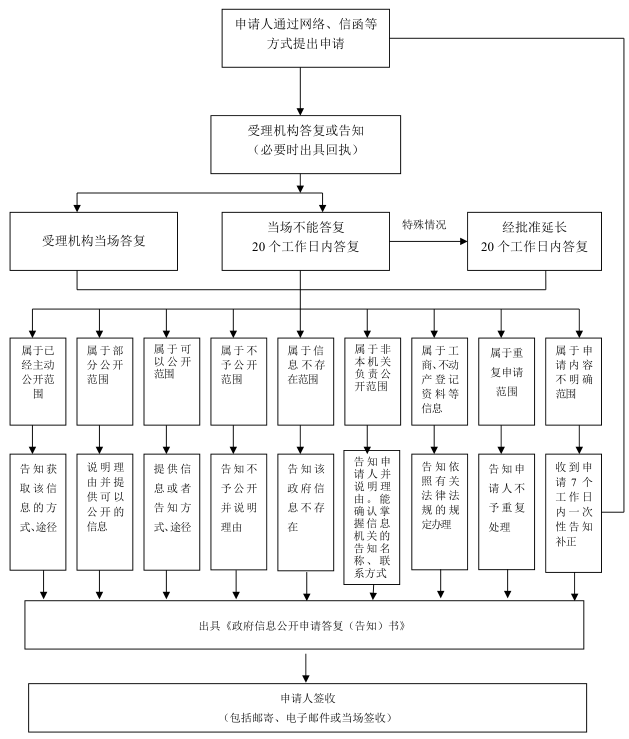 